CURRICULUM VITAE (CV)DATA PRIBADI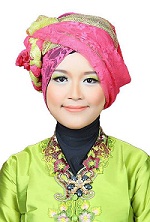 Nama Lengkap	: Ruth AswiniTempat Tgl Lahir	: Bandung, 05 Agustus 1991Agama	: IslamAlamat	: Jl. Martanegara No.80 BandungStatus Perkawinan	: Belum Kawin (Single) Telepon	: 0878 9474 1708Email	: ruth_aswini@yahoo.com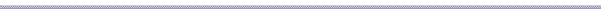 PENDIDIKAN FORMAL1997 – 2003	: SD Negeri 61 Kota Bengkulu2003 – 2006	: SMP Negeri 14 Kota Bengkulu2006 – 2009	: SMA Negeri 04 Kota Bengkulu2009 – 2013	: S-1 Teknik Sipil Universitas BengkuluPENDIDIKAN NON FORMAL2007-2009	: Kursus Bahasa Inggris (TOEFL) di Colorado Course2010	: Kursus AUTO CAD 2D di Fakultas Teknik Universitas BengkuluKEMAMPUAN APLIKASI KOMPUTERMicrosoft Office (Ms. word, Ms. excel, Ms. powerpoint)AUTOCAD 2DMATLABPENGALAMAN KERJA	2013	:   Selama   3   bulan   (Tahun   2013),   Kerja   Praktek   pada   ProyekPembangunan Gedung Kantor UPT PLN Bengkulu.